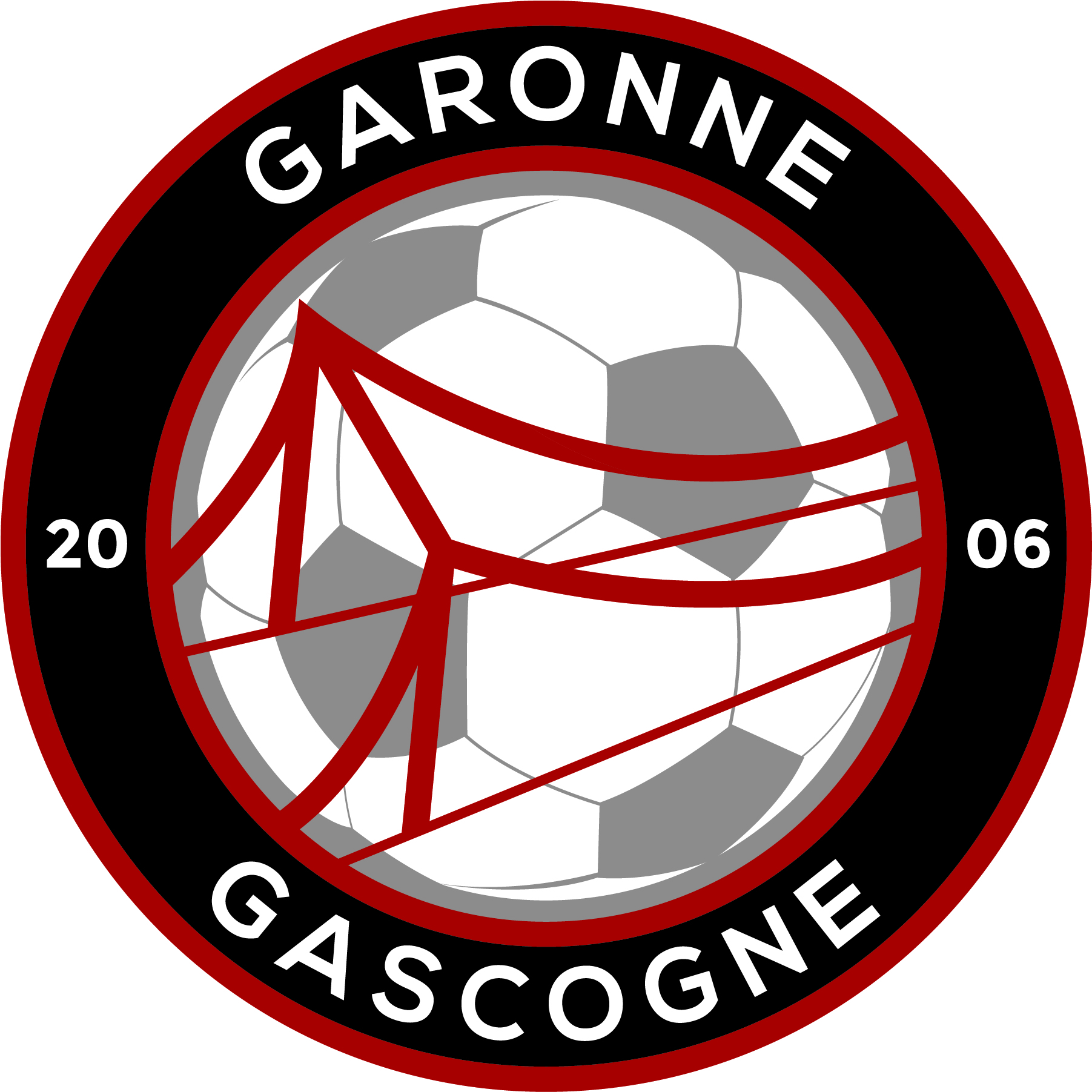 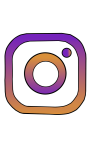 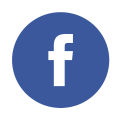 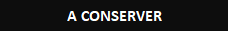 06.84.40.44.55garonne.gascogne@orange.frNOUVEAU JOUEUR 2021/2022Madame, Monsieur,Veuillez rendre le dossier lors d’une permanence accompagné des 4 pièces ci-dessous :Bordereau de licence rempli.Pièce identité (carte identité, passeport ou livret de famille).Photo identité (visage)Questionnaire médical rempli (certificat médical obligatoire si vous avez répondu oui à une des questions.)A rendre avant le samedi 03 juillet à votre éducateur ou à une permanence.Si vous rencontrez des difficultés n’hésitez pas à appeler au 06.84.40.44.55TARIFS 2021/2022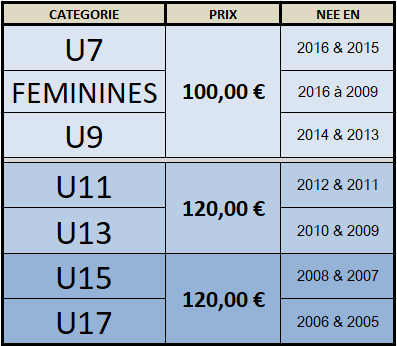 COMPRIS DANS LA LICENCE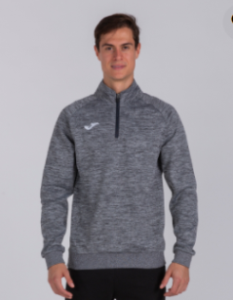 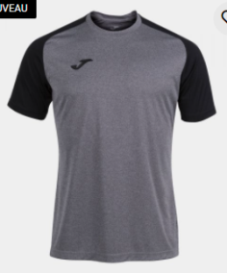 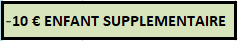 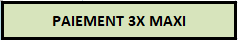 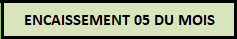 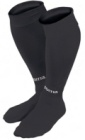 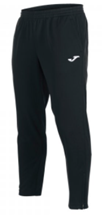 